VORWISSENSCHAFTLICHE ARBEITTitel der Arbeit:XXXXXXXXXXXXXXXXXXXXXXXXXXName des Verfassers/der VerfasserinSemestergruppeSchuljahrName der BetreuungspersonAbgabedatumAbstractKurze und prägnante Information über den Inhalt der Arbeit (Thema, Fragestellung, die wichtigsten Thesen, methodische Vorgehensweise, Schlussfolgerungen; nicht mehr als eine Seite, auf einer eigenen Seite)Umfang: 1000 bis 1500 Zeichen (incl. Leerzeichen)in deutscher oder englischer SpracheVorwortOptionalDanksagungen für Unterstützung, Widmungendet mit Ort, Datum und Namen der Verfasserin/des Verfassersin einer VWA unüblichzählt nicht zur ZeichenzahlInhaltsverzeichnisAbstract	2Vorwort	31	Einleitung	52	Hauptteil- Theoretischer Teil	62.1	Umfang	62.2	Seitenränder	62.3	Quellenhinweise	62.3.1	Anmerkungen	62.3.2	Grafiken und Tabellen	62.3.3	Abgabe	63	Empirischer Teil	64	Schlussfolgerung	6Literaturverzeichnis	6Tabellen- und Abbildungsverzeichnis	6Anhang	6Selbstständigkeitserklärung	6EinleitungDieses Dokument kann als Musterdokument verwendet werden. Für die Überschriften und die Nummerierung wurde eine Formatvorlage vorgeschlagen. Um sie zu nutzen, kann der Text einfach überschrieben werden. ca. 1 Seite, 1.800-2.200 Zeichen sachliche Einführung in das Thema, Relevanz: als Rechtfertigung der Themenstellung FragestellungVorgehensweise: verweist auf Methoden (wissenschaftliche Literatur/empirisch)Bezug zur aktuellen DiskussionHinweise zu Formatvorlagen: Unter dem Menüpunkt Start können Sie im Bereich Formatvorlagen unter folgenden Formaten wählen:Standard für AbsätzeÜberschrift 1 für KapitelüberschriftenÜberschrift 2 und 3 für UnterüberschriftenSie können einfach den ausgewählten Text markieren und die entsprechende Formatvorlage auswählen. Hauptteil- Theoretischer TeilIm Hauptteil werden systematisch die Fragestellung und Unterfragen behandelt.  Max. 26 Seiten, ca. 54.500 ZeichenZentrale Begriffe des ThemasTheoretische Definitionen und Ansätze zum ThemaLiteraturarbeit: Anknüpfen an Erkenntnissen aus der bearbeiteten Literatur (Ergebnisse aus Texten und deren kritische Auseinandersetzung)Empirische Arbeit: Methodische Erklärung, Vorgehen in der Untersuchung, Präsentieren und Interpretieren der ErgebnisseGliederung beachten- Richtlinien, Arten von GliederungenUmfang Der Umfang der Arbeit hat höchstens zirka 60.000 Zeichen (inklusive Leerzeichen, Quellenangaben im Text und Fußnoten) ausgenommen Vorwort, Inhalts-, Literatur- und AbkürzungsverzeichnisSeitenränderDie Seitennummerierung ist durchgehend, nur im Titel, Abstract, Vorwort und Inhaltsverzeichnis scheint sie nicht auf.QuellenhinweiseZitate im Umfang von 3-mehr Zeilen werden links um 1 cm eingerückt in der Schriftgröße 12 und kursiv geschrieben.Halten Sie sich an die Zitierregeln der angloamerikanischen Zitierweise wie im Schulbuch von Karmasin u.a., Die VWA von A bis Z (2019) empfohlen:„Grundsätzlich ist zu entscheiden, ob der Kurzbeleg im Text (angloamerikanische Zitierweise bzw. Harvard-Methode; Textzitation) oder in einer Fußnote (deutsche Zitierweise; Fußnotenzitation) angeführt wird. Bei der Textzitation wird der Verweis in runder Klammer hinter dem Zitat angeführt oder – sofern sie die Autorin bzw. den Autor explizit in Ihrem Text erwähnen – in verkürzter Form direkt hinter dem Namen.“   Quellen werden als Kurzbelege im Text angegeben, je nachdem, ob es sich um indirekte Zitate (vgl.) oder „direkte Zitate“ (Nachname, Jahreszahl, Seite) handelt. Hinweise zum Zitieren: Unter dem Menüpunkt Referenzen können Sie einen Kurzbeleg einfügen. Um die Seitenzahl hinzuzufügen, klicken Sie auf den eingefügten Kurzbeleg, danach auf den rechts erscheinenden Pfeil und wählen Sie Zitat bearbeiten aus!Um vgl. zum indirekten Zitat hinzuzufügen, klicken Sie auf den eingefügten Kurzbeleg, danach auf den rechts erscheinenden Pfeil, wählen Sie Zitat in statischen Text konvertieren aus und schreiben Sie vgl. hinzu!Sie können jederzeit neue Quellen hinzufügen. Klicken Sie dazu auf Zitat einfügen und neue Quelle hinzufügen, wählen Sie anschließend den Quellentyp aus und füllen Sie die Felder aus! Im Literaturverzeichnis am Ende Ihrer Arbeit scheinen dann alle Quellen alphabetisch geordnet auf!AnmerkungenFußnoten werden am Ende der jeweiligen Seite fortlaufend nummeriert mit hochgestellten Ziffern angegeben. Der Zeilenabstand ist einfach und der Text ist um 0,75 cm eingerückt. Sie dienen für zusätzliche Informationen bzw. Ergänzungen im Text.Grafiken und TabellenGrafiken sollten in den Text eingebunden werden. 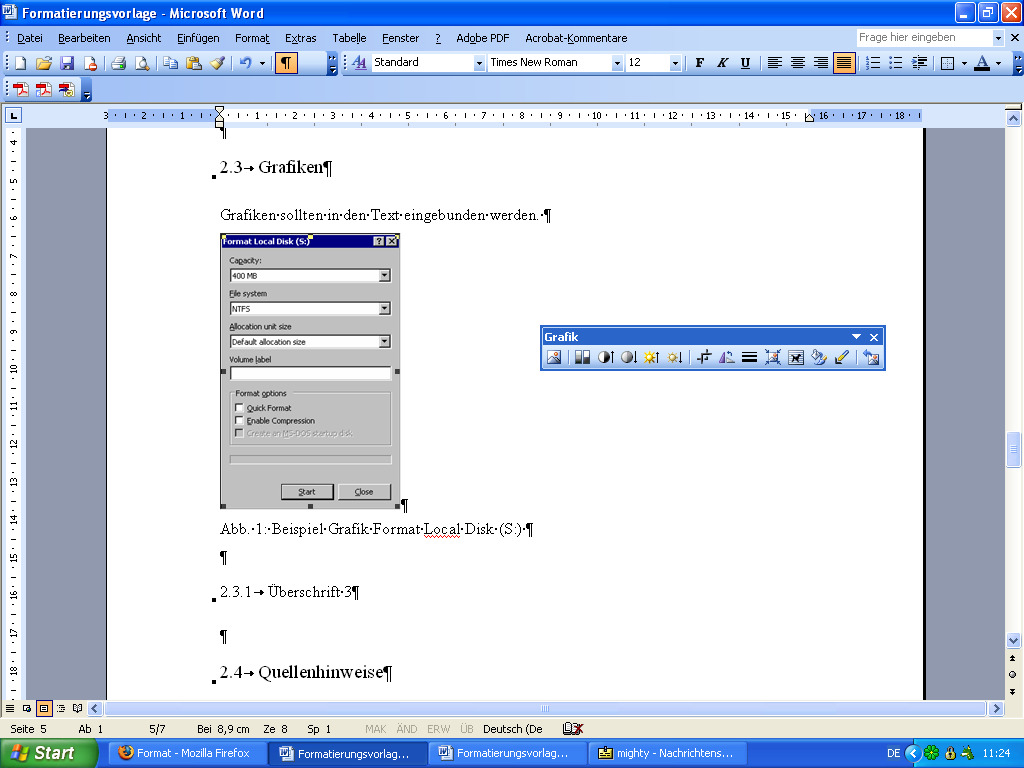 Abbildung 1: Beispiel Grafik (rechte Maustaste auf Grafik, Beschriftung einfügen)Hinweise zu Grafiken und Tabellen: Sie müssen Grafiken und Tabellen durchnummerieren und beschriften. Dazu klicken Sie mit der rechten Maustaste auf die Grafik oder Tabelle und wählen Beschriftung einfügen aus!Tabelle 1: Beispiel TabelleAbgabeSoll erfolgen bis zur Terminsetzung der Lehrperson, spätestens in der ersten Woche des dritten Semesters ab Beginn der Einreichung. Dies bedeutet, dass man am Abendgymnasium Klagenfurt im 6. Semester in Absprache mit dem Betreuungslehrer/der Betreuungslehrerin das Thema laut Frist in der VWA- Datenbank hochladen muss. Dann hat man noch das 7. Semester Zeit, die Arbeit fertigzuschreiben und im 8. Semester dann in der ersten Woche hochzuladen. Bitte nützen Sie die Chance in den FOB-Modulen für die Beratung und Begleitung in den formalen Vorgaben!Empirischer Teil  Der empirische Teil muss nicht eingebaut werden, jedoch kann auch zusätzlich für eine Untersuchung oder Befragung eingebaut werden. Schlussfolgerung Den Abschluss der Arbeit bildet eine sachliche Zusammenfassung (Schluss, Resümee, Fazit, Ausblick…), die folgende vier Punkte beinhaltet: Was sind die wichtigsten Ergebnisse bzw. Erkenntnisse Ihrer Arbeit?Was sind die wesentlichen Antworten auf die leitende Fragestellung bzw. die Unterfragen, die Sie in der Einleitung aufgeworfen haben?Wie ordnen Sie die Ergebnisse in einen größeren Zusammenhang ein, wie bewerten Sie Ihren Beitrag zum Thema?LiteraturverzeichnisKarmasin, M., & Ribing, R. (2019). Die Vorwissenschafliche Arbeit von A bis Z (2. Ausg.). Wien: Facultas Vlg.Mittnik, P. (2011, 41. Jahrgang). Die vorwissenschaftliche Arbeit im Fach „Geschichte und Sozialkunde/Politische Bildung“. Historische Sozialkunde. Geschichte – Fachdidaktik – Politische Bildung, S. 14–17.Reich, K. (10. Jänner 2013). Unterrichtsmethoden im konstruktiven und systemischen Methodenpool. Von http://methodenpool.uni-koeln.de abgerufenStahl, J., & Kipmann, U. (2012). Anleitung zum wissenschaftlichen Arbeiten. Schwerpunkt Empirische Forschung. Ein Leitfaden für Studierende. Abgerufen am 15. Juli 2019 von www.oezbf.at/wp-content/uploads/2017/12/Skriptum_Wiss_Arbeiten_komplett_2013-02-28.pdfStary, J. (2011). Wissenschaftliche Literatur lesen und verstehen. In N. Franck, & J. Stary (Hrsg.), Die Technik des wissenschaftlichen Arbeitens. Eine praktische Anleitung. (16. Ausg., S. 71–96). Schöningh: Paderborn u.a.Hinweis: Sie können das Inhalts-, Literatur-, Tabellen- und Abbildungsverzeichnis aktualisieren, indem Sie mit der rechten Maustaste in das Verzeichnis klicken und Felder aktualisieren auswählen. Tabellen- und AbbildungsverzeichnisAbbildung 1: Beispiel Grafik (rechte Maustaste auf Grafik, Beschriftung einfügen)	6Tabelle 1: Beispiel Tabelle	6AnhangIm Anhang werden sonstige Quellen und ergänzende Materialien angeführt, deren Integration im Text bzw. im Literaturverzeichnis unpassend wäre, z.B. Protokolle, Fragebögen, Interviews, Tabellenblätter usw. OptionalSelbstständigkeitserklärung „Ich erkläre, dass ich diese Vorwissenschaftliche Arbeit eigenständig angefertigt und nur die im Literaturverzeichnis angeführten Quellen und Hilfsmittel benutzt habe.“ Unterschrift: